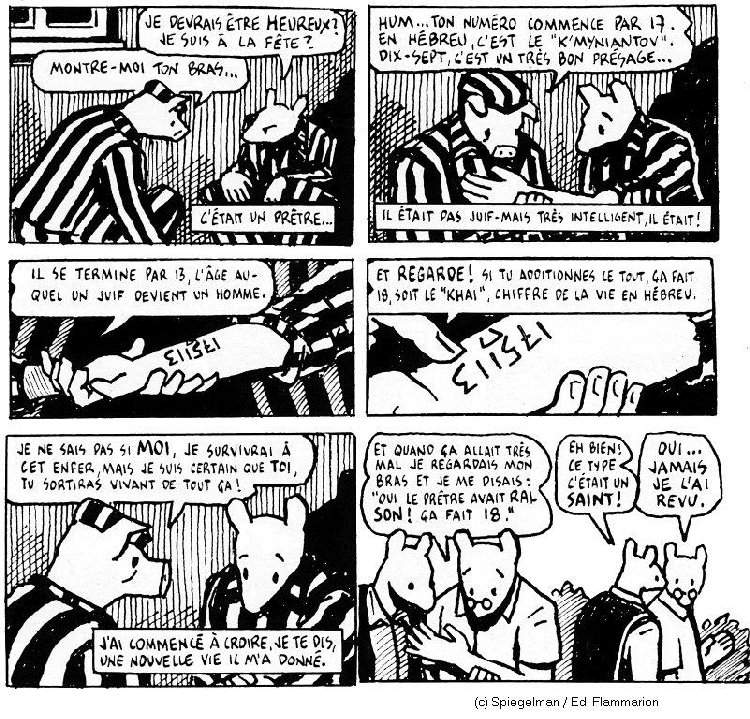 I- Replace sur chaque flèche de la bande dessinée la bonne légende :récit rétrospectifdialogues au style directII- A quel temps sont les verbes :dans le récit rétrospectif ? ___________________________________dans les dialogues au style direct ? _____________________________III- Qui est désigné par le pronom « je » dans la vignette 1 ? ______________________________________________dans la vignette 5 ? ______________________________________________dans la vignette 6 ? ______________________________________________III- Place sur la ligne du temps les événements suivants :Rencontre de Vladek avec le prêtreArt spiegleman écrit sa BDVladek raconte son histoire à son fils ArtTEMPSI- Replace sur chaque flèche de la bande dessinée la bonne légende :récit rétrospectifdialogues au style directII- A quel temps sont les verbes :dans le récit rétrospectif ? ___________________________________dans les dialogues au style direct ? _____________________________III- Qui est désigné par le pronom « je » dans la vignette 1 ? ______________________________________________dans la vignette 5 ? ______________________________________________dans la vignette 6 ? ______________________________________________III- Place sur la ligne du temps les événements suivants :Rencontre de Vladek avec le prêtreArt spiegleman écrit sa BDVladek raconte son histoire à son fils ArtTEMPS